DEMANDE DE CONGES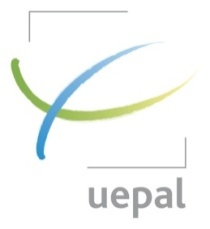 PRESIDENT·E DE CONSISTOIRE LUTHERIENA adresser au DRHNOM : ……………………………………………………   	Prénoms : …………………………………  	Consistoire ……………………………………..Transmis à l’intéressé·e le : 	Transmis au·à la Vice-Président·e de Consistoire le : 	Transmis à l’Inspecteur·rice ecclésiastique le :  	1er jour d’absenceDernier jour d’absenceNombre de joursRemplaçant·eCongés payésCongés payésCongés exceptionnelsAutresTotalDemande du·e la Président·e de ConsistoireDate & Signature : Décision du DRHDate & Signature :